TitleAuthora, Authorbaaffiliation, country, emailbaffiliation, country, emailType of workPosterThemeInclude the topic of the poster, in accordance with the symposium themes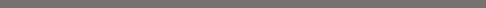 Authors must supply a text of 500 words on the poster topic, focusing on local context, problem, approach and main conclusions. Please, replace the text in italics with your own content and submit the proposal in the current format through the submission platform at:https://conferencias.uportu.pt/index.php/ETD/ETD2019/loginKey words: Four to six key words, separated by commas ReferencesReferences and citations to other publications must follow APA style and be carefully checked for completeness, accuracy and consistency. References shall be listed in alphabetical order by the first author's last name. Only references cited within the text are included.Whenever available, the DOI or full URL should be supplied at the end of the reference, as well as a date that the resource was accessed.Instructions on poster structurePosters will be displayed during the symposium, and Poster presenters will be expected to give a one-minute teaser at the session "My Poster in a Minute” to encourage visitors to their poster during the poster reception. Poster presenters are expected to:Provide brief concise descriptions of the poster during the poster sessionBe prepared to elaborate on the poster during the poster sessionDisplay: the posters will be displayed during the symposium. Content: A poster should be able to stand alone (i.e. be understandable even if the presenter is not present). To meet the stand-alone criteria, it is suggested that presenters consider the following structure of their poster paper, if appropriate:Title, author(s), affiliationIntroduction or abstractObjective, purpose, goal, etc.Text, tables, block diagrams, data, sketches, figures, photos, etc.ConclusionsReferences, bibliography when applicablePoster Title: the title should be the same as of the proposal.Authors: authors’ names and affiliations should appear in a letter smaller than the one used in the title.  Tables, graphs and images: tables, graphs and images should be self-explanatory. Size: posters should be in A0 format (1189 x 841 mm), vertical, and its content should be clearly visible from 1,5 meters distance. Authors’ contact: It is recommended that presenters attach contact information below the poster for attendees interested in obtaining more information.  While handouts and supplemental materials are helpful, you may wish to instead provide a sign-up sheet for names and addresses of conference attendees who would rather receive that content electronically.PDF file: a PDF file should be provided by August 31, 2019.